ЭКСТРЕННОЕ ПРЕДУПРЕЖДЕНИЕ № 11По данным Челябинского ЦГМС (http://www.chelpogoda.ru/):Во второй половине дня и вечером 24 мая, ночью и днем 25 мая в отдельных районах Челябинской области ожидаются грозы, шквалистое усиление ветра при грозах до 25 м/с, крупный град, очень сильные дожди.Во второй половине дня и вечером 24 мая, ночью и днем 25 мая повышается вероятность возникновения ЧС обусловленных авариями на объектах и линиях энергосистем, аварийным отключением систем жизнеобеспечения при нарушении электроснабжения. Прогнозируется увеличение количества ДТП, появление заторов на дорогах. Возможно, повреждение слабо укрепленных конструкций, повреждение кровли и остекления зданий, обрыв линий электропередач.Органам исполнительной власти, органам местного самоуправления, организациям (в пределах своих компетенций и полномочий):Рекомендовать главам муниципальных образований в случае ухудшения обстановки привести органы управления, силы и средства муниципальных образований в режим функционирования «ПОВЫШЕННАЯ ГОТОВНОСТЬ» и организовать дополнительные меры по защите населения и территорий от чрезвычайных ситуаций:а) ограничить доступ людей и транспортных средств на территорию, на которой существует угроза возникновения чрезвычайной ситуации, а также в зону чрезвычайной ситуации;б) определить порядок разбронирования резервов материальных ресурсов, находящихся в зоне чрезвычайной ситуации, за исключением государственного материального резерва;в) определить порядок использования транспортных средств, средств связи и оповещения, а также иного имущества органов государственной власти, органов местного самоуправления и организаций;г) приостановить деятельность организации, оказавшейся в зоне чрезвычайной ситуации, если существует угроза безопасности жизнедеятельности работников данной организации и иных граждан, находящихся на ее территории;д) осуществить меры, обусловленные развитием чрезвычайной ситуации, не ограничивающие прав и свобод человека и гражданина и направленные на защиту населения и территорий от чрезвычайной ситуации, создание необходимых условий для предупреждения и ликвидации чрезвычайной ситуации и минимизации ее негативного воздействия;е) оценить состояние и провести расчет ветровой нагрузки ветхих, слабоукрепленных и широкоформатных конструкций, объектов, связанных со строительством многоэтажных домов (строительные краны, оборудование и материалы на большой высоте).Спланировать и организовать выполнение комплекса превентивных мероприятий по предупреждению, снижению риска возникновения чрезвычайных ситуаций и уменьшения их последствий на подведомственных территориях, в т. ч.:- обеспечить доведение данной информации до населения, руководителей и дежурных служб, заинтересованных организаций и предприятий (в том числе разместить на официальных сайтах и местных СМИ);- организовать взаимодействие со службами МВД, ЖКХ, дорожного хозяйства, энергетики, по обмену информацией и совместным действиям;- уточнить схемы подключений резервных источников жизнеобеспечения, провести проверку резервных источников на социально-значимых объектах;- проверить наличие и готовность к использованию запасов материально-технических средств для ликвидации возможных аварий;- рекомендуется отменить либо перенести проведение культурно-массовых мероприятий на открытом воздухе;- провести проверку систем оповещения населения;- уточнить пункты временного размещения населения, расчеты по транспортному обеспечению эвакуации при чрезвычайной ситуации и планы по первоочередному жизнеобеспечению населению;- проинформировать население в зонах возможного возникновения ЧС о сложившейся неблагоприятной метеорологической обстановке;- уточнить состав сил и средств дорожных и прочих организаций привлекаемых для ликвидации возможных заторов, эвакуации автотранспортных средств и пассажиров на дорогах федерального, областного и муниципального значения;- уточнить количественный состав сил и средств муниципальных звеньев РСЧС, а также их режимы функционирования;- организовать проверку наличия резервного топлива на объектах жизнеобеспечения населения (теплоснабжение, энергоснабжение, канализационные сети и т.д);- уточнить запасы материально-технических средств (опоры, провода, трубы и т.д.) для ликвидации возможных происшествий на системах и объектах жизнеобеспечения населения (теплоснабжение, энергоснабжение, канализационные сети и т.д);- организовать мониторинг систем и объектов жизнеобеспечения населения (теплоснабжение, энергоснабжение, канализационные сети и т.д);3. Обеспечить доведение данной информации до инструкторов-проводников туристических групп зарегистрированных на территории области, рекомендовать при подтверждении погодных условий изменить маршрут движения группы, вплоть до прекращения похода при форс-мажорных обстоятельствах-угрозе безопасности группы от природных явлениях.4. Подготовить распоряжения о проведение комплекса предупредительных мероприятий, довести рекомендации до населения.5. О принятых мерах органам местного самоуправления, коммунально-техническим службам по реагированию сообщить через ОФПС территории до 18.00 часов 24.05.2018г.6. Начальникам ОФПС: к 19.00 час. 24.05.2018г. представить в ЦУКС обобщенную информацию о принятых мерах по реагированию и доведению прогноза согласно Приложению 1 на адрес: tcmpchel@mail.ru; факс: 265-87-81.Старший оперативный дежурный ФКУ «ЦУКС ГУ МЧС России по Челябинской области» подполковник внутренней службы 	 п/п	П.В. Вершининисп. Тишкин С.Н.239-71-06, вн. 14-06Приложение 1Отчет  о  доведении  информации до населения, руководителей  муниципальных образований,  дежурных служб,  организаций и предприятий.ЛИСТ СОГЛАСОВАНИЯ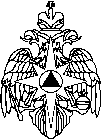 В первую приемную Губернатора Челябинской областиРуководителям органов местного самоуправления Челябинской областиМинистерствам и ведомствам согласно расчету рассылкиНачальникам ОФПС, СПСЧ, СУМЧС России МЧС  РОССИИФЕДЕРАЛЬНОЕ КАЗЕННОЕ УЧРЕЖДЕНИЕ«ЦЕНТР УПРАВЛЕНИЯ В КРИЗИСНЫХ СИТУАЦИЯХ ГЛАВНОГО УПРАВЛЕНИЯ МЧС РОССИИ ПО ЧЕЛЯБИНСКОЙ ОБЛАСТИ»(ФКУ «ЦУКС ГУ МЧС Россиипо Челябинской области»)ул. Пушкина, . Челябинск, 454091,Факс   (351)    265-87-81, тел. 263-41-41тел. «Доверия» 239-99-99,тел. «Доверия» СРЦ (391) 298-55-4724.05.2018 г.       № 532-4-7 В первую приемную Губернатора Челябинской областиРуководителям органов местного самоуправления Челябинской областиМинистерствам и ведомствам согласно расчету рассылкиНачальникам ОФПС, СПСЧ, СУМЧС России№ п/пДоведение прогнозаДоведение прогнозаДоведение прогноза№ п/пПодразделение, организация, представитель администрации.Ф.И.О.телефонВремя/дата доведения прогноза1.Глава  ГО, МО 2.ГИБДД  города3Управление ЖКХ города, муниципального образования4и. т.д.56ДолжностьДатаПодписьФ.И.ОЗаместитель начальника Главного управления МЧС России по Челябинской области (по антикризисному управлению)24.05.2018п/пС.В. ШатиловЗаместитель начальника Главного управления (по защите, мониторингу и предупреждению чрезвычайных ситуаций) – начальник управления гражданской защиты Главного управления МЧС России по Челябинской области24.05.2018п/пА.В. ЗахаровНачальник ФКУ «ЦУКС ГУ МЧС России по Челябинской области» 24.05.2018п/пП.П. ЕкимовНачальник отдела мониторинга и прогнозирования ФКУ «ЦУКС ГУ МЧС России по Челябинской области»24.05.2018п/пА. В. Волобуев